	VÝHĽADOVÉ   ZAMERANIE                        A  CIELE  OAVD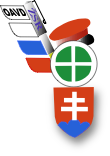 Sledovať a hodnotiť štátnu dopravnú politiku.Preferovať železničnú dopravu ako najoptimálnejšiu (ekologicky, energeticky).Upozorňovať na nedostatky starého technického vybavenia ŽSR a presadzovať             zavádzanie nových technológií vrátane radiofikácie všetkých tratí na ŽSR.Zapájať sa do procesu zjednodušenia predpisov, platných na ŽSR.Postupne zavádzať jednotlivé prvky definitívy do Kolektívnej zmluvy.Zabezpečovať rast priemernej reálnej mzdy.Zachovať súčasné výhody pre zamestnancov a ich rodinných príslušníkov v      zmysle platných zákonov a predpisov (Ok 10, Ok 12 atď.) a iniciovať ich    prípadné zmeny.Upraviť sociálne istoty na úroveň vyspelých štátov EU.Sledovať, vyhodnocovať a kontrolovať plnenie všetkých ustanovení Kolektívnej zmluvy ako aj ostatných pracovnoprávnych predpisov ŽSR (Bz 1...).Presadzovať skvalitnenie materiálneho zabezpečenia, rovnošiat a OOPP.  Požadovať zabezpečenie sociálnych vybavení pracovísk na vyššej úrovni.U všetkých pracovníkov nepretržitého turnusu pristupovať ku skráteniu fondu pracovného času na 36 hod. týždenne.Rozšíriť okruh pracovníkov s nárokom na dodatkovú dovolenku po odpracovaní viac ako 20 rokov v turnuse ( dispečeri ).Obhajovať a presadzovať práva a záujmy členov v zmysle Stanov OAVD.Zlepšiť informovanosť členov OAVD (aj s využitím zavedenia internetu na pracoviskách zo strany ŽSR) a tým udržiavať, resp. zvyšovať členskú základňu.Usilovať o primerané postavenie profesií výpravca a dispečer vzhľadom na náročnosť a zodpovednosť práce v štruktúre železníc.Aktívne sa podieľať na činnosti ZOOvŽD.Prehlbovať súčasné kontakty s profesnými odborovými organizáciami strednej Európy a tým prispieť k vytvoreniu Medzinárodného profesného spoločenstva.                    Zvolen, 23. september 2009 